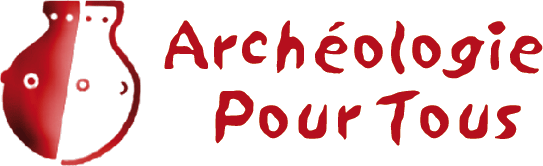 Sessions bénévole - reconstitutions d’habitats préhistoriques Adultes de 18 à 99 ansDates : du lundi 19 juillet au vendredi 13 août 2021L’Archéovillage de Saint-Laurent-Nouan est un parc dédié aux reconstitutions d’habitats préhistoriques, nomades ou sédentaires. Il accueille des chantiers de reconstitutions préhistoriques depuis 2015. Les repas et l’hébergement sont pris en charge par l’association. Au programme de l’été 2021 : Finitions de la maison néolithique et de son espace 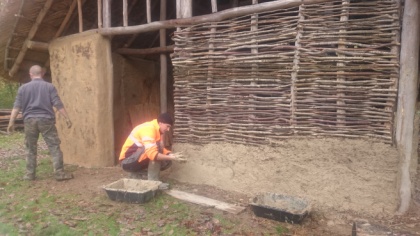 Conditions :Age minimum 18ansVaccination antitétanique à jour5€ d’inscription à l’association pour l’assuranceGares les plus proches :Mer (41) depuis Tours– Beaugency (45) depuis Orléans ou Paris-AusterlitzRenvoyez ce bulletin complété et signé, accompagné de la copie du carnet de vaccination àArchéologie Pour Tous, 23, Allée de Chambord, 41220 Saint-Laurent-Nouan
Tel.:0254872136–contact@archeopourtous.org–www.archeopourtous.orgArchéologie Pour Tous : Bulletin d’inscriptionJe soussigné(e)	……………, m’engage à participer au chantierdu…………….……………….au……….……………….2021.Fait à …………………….................................... le…………………………………………Signature :Nom :Prénom :Date de naissance :Nationalité :Adresse :Code postal :Ville :Pays :Téléphone :Mail :